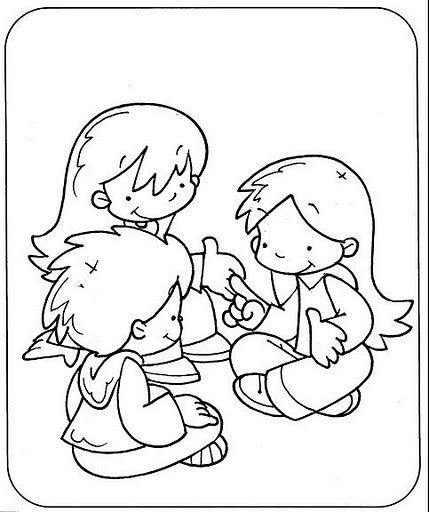 SOCIALESLa economía de mi familia.El pacto de convivencia.Comité de mediación escolar.Las burlas y los apodos (Proyecto de Cátedra de la Paz).Recursos naturales renovables y no renovables.DESEMPEÑOSReconozco factores de tipo económico que generan bienestar o conflicto en la vida social.Identifico los principales recursos naturales (renovables y no renovables).Reconozco algunas normas que han sido construidas socialmente y distingo aquellas en cuya construcción y modificación puedo participar (normas del hogar, pacto de convivencia escolar, código de tránsito).MATEMÁTICAS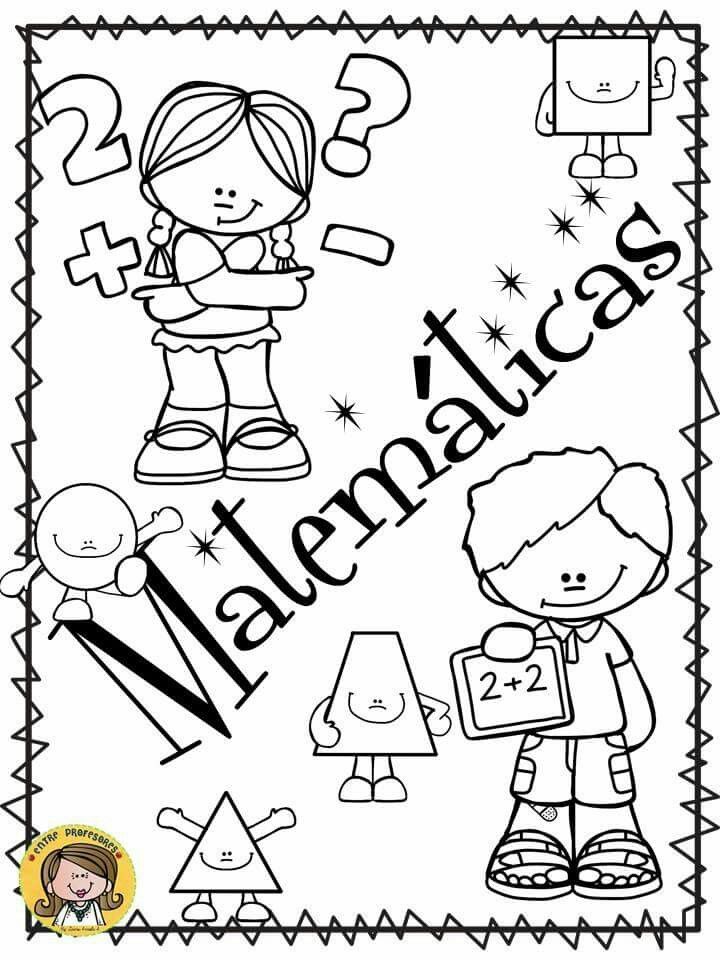 Multiplicación por una, dos y tres cifras. (actividad transversal con el proyecto el estudio, la comprensión y la práctica de constitución y la instrucción cívica)Propiedades de la multiplicación.Figuras iguales o congruentes. Ampliaciones y reducciones (Semejanza)Traslaciones, plegados.El metro y sus divisiones (decímetros, centímetros y milímetros)El perímetroAlgunas conversiones de medidas.Combinaciones y permutaciones sencillas.Pequeñas igualdadesSecuencias numéricas.DESEMPEÑOS: Uso diversas estrategias de cálculo (especialmente cálculo mental) y de estimulación para resolver problemas en situaciones aditivas y multiplicativas.Reconozco congruencia y semejanza entre figuras (ampliar, reducir).Realizo construcciones y diseños utilizando cuerpos y figuras geométricas bidimensionales.Realizo estimaciones de medidas requeridas en la resolución de problemas relativos, particularmente, a la vida social, económica y de las ciencias.Predigo si la posibilidad de ocurrencia de un evento es mayor que la de otro.Reconozco y genero equivalencias entre expresiones numéricas y describo cómo cambian los símbolos, aunque el valor sea igual.CIENCIAS NATURALES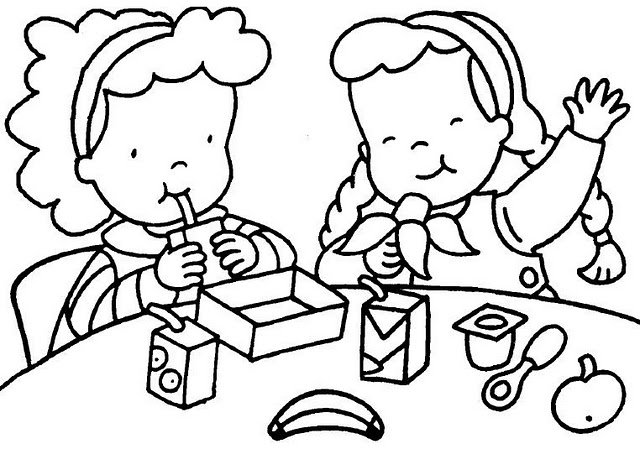 Los alimentos: Los grupos de alimentos, función de los alimentos en mi cuerpo, los alimentos varían según el clima, propongo una dieta balanceada para mi cuerpo (Transversalización con el proyecto de Drogadicción y consumo de sustancias psicoactivas) y (Educación sexual)Mezclas y combinaciones: ¿Se diferenciar la materia de una sustancia? Separación de mezclas.DESEMPEÑOS: Reconozco los alimentos como fuente principal para mantener mi cuerpo saludable.Identifico mezclas y combinaciones de sustancias en situaciones cotidianas.Identifico materiales que se pueden separar.Identifico necesidades de cuidado de mi cuerpo y el de otras personas.LENGUA CASTELLANA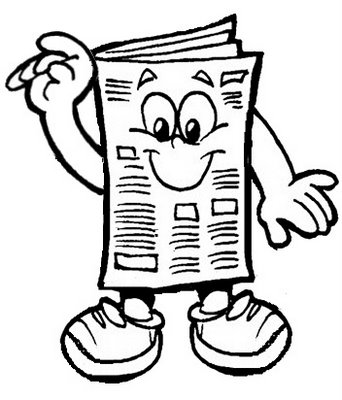 Periódico escolar.Lenguaje no verbal: señales, símbolos, expresión corporal. (TRANSVERSAL AL PROYECTO DE ED. SEXUAL)Ortografía: clasificación de las palabras según el acento.Plan lector:Lectura de textos narrativos breves, periódicos locales, comics, señales etc. (TRANSVERSAL AL PROYECTO DE PROTECCIÓN DEL MEDIO AMBIENTE Y CÁTEDRA DE PAZ)DESEMPEÑOSIdentifico las características del periódico escolar.Leo diferentes clases de textos: literarios, periodísticos, etc.Entiendo el contenido de textos que emplean el lenguaje no verbal.Reviso, socializo y corrijo mis escritos, teniendo en cuenta las propuestas de mis compañeros y profesor atendiendo algunos aspectos gramaticales: concordancia, tiempos y acentuación.ARTÍSTICA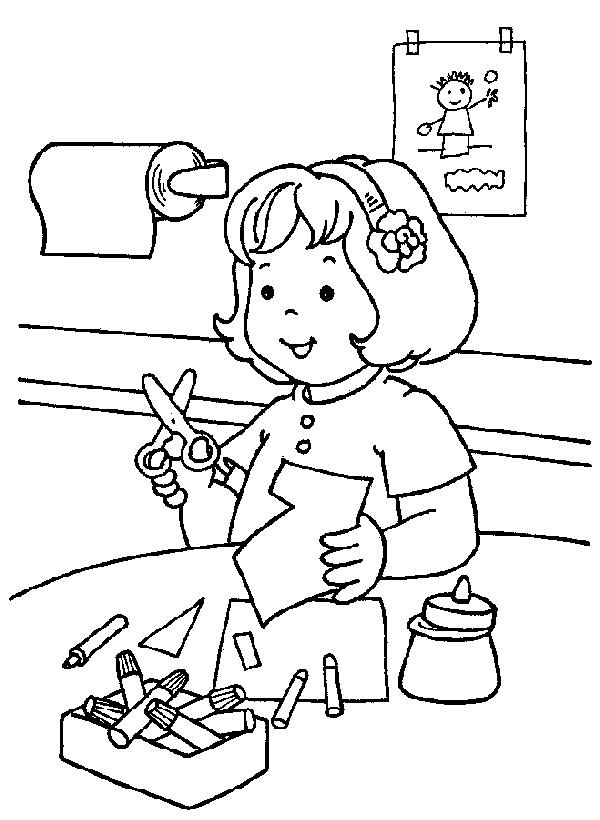 El mundo que nos rodeaIdeas con coloresCollageDESEMPEÑOSInteractuó con el mundo a través del dibujo y mis representaciones artísticas.Creo lenguajes visuales por medio del collageExpreso lo que soy y lo que siento por medio de representaciones artísticas llenas de imaginación y creatividad.                                                                                                 DESEMPEÑOS TERCER PERIDO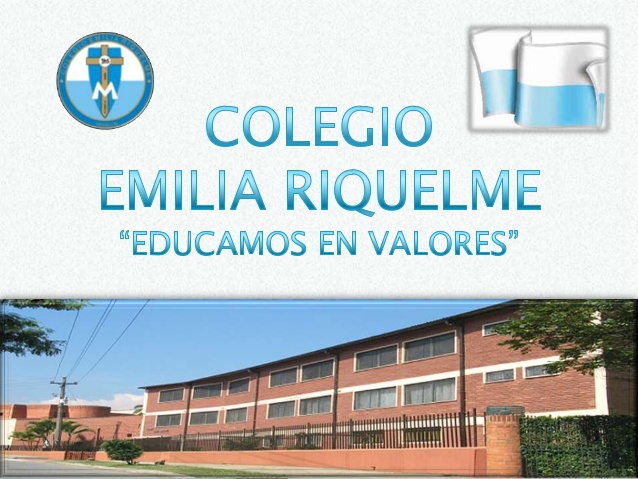 GRADO TERCERO